ПРОЕКТ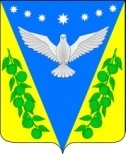 Совет муниципального образования Успенский район 58 сессияРЕШЕНИЕот _____________2022 года 								№ _____с. УспенскоеО передаче части полномочий  по осуществлению строительных работ на территории населенных пунктов  Успенского сельского поселения Успенского районаВ соответствии с Федеральным законом от 06.10.2003 года №131-ФЗ «Об общих принципах организации местного самоуправления в Российской Федерации», Совет Успенского сельского поселения Успенского района, р е ш и л:	1. Администрации Успенского сельского поселения Успенского района передать часть полномочий администрации Успенского сельского поселения Успенского районапо осуществлению строительных работ на территории  населенных пунктов Успенского сельского поселения Успенского района;  2. Объем  финансовых средств на исполнение переданных полномочий по осуществлению строительных работ на территории 430 600 рублей 00 копеек.  3. Рекомендовать главе Успенского сельского поселения Успенского района В.Н.Плотниковузаключить с муниципальным казенным учреждением «Управление капитального строительства и единого заказчика администрации муниципального образования Успенский район» соглашение о передаче части полномочий, указанных в пункте 1 настоящего решения.  4. Контроль за выполнением настоящего решения возложить на председателя постоянной комиссии по социально-экономическим вопросам и бюджету, финансам, налогам и распоряжению муниципальным собственностью Совета Успенского сельского поселения Успенского района Н.М. Молдованенко и главу Успенского сельского поселения Успенского района В.Н. Плотникова.5. Настоящее решение вступает в силу с 1 января 2023 года и действует по31 декабря 2023 года.Глава Успенскогосельского поселенияУспенского района                                                                              В.Н.ПлотниковПредседатель Совета Успенского сельского поселенияУспенского района                                                                               С.И. ШвабПроект подготовлен и внесен:Заместитель главы администрации Успенского сельскогопоселения Успенского района                                                      Л.В. ЗиньковскаяПроект согласован:Главный специалистадминистрации Успенского сельскогопоселения Успенского района                                                      Е.Н.ПироговаЮрист администрацииУспенского сельскогопоселения Успенского района                                                               М.С.Попов